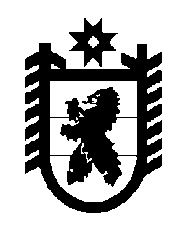 Российская Федерация Республика Карелия    УКАЗГЛАВЫ РЕСПУБЛИКИ КАРЕЛИЯО внесении изменений в Указ Главы Республики Карелия 
от 14 февраля 2014 года № 13 Внести в Порядок предоставления грантов муниципальным образованиям в целях содействия достижению и (или) поощрения достижения наилучших значений показателей деятельности органов местного самоуправления городских округов и муниципальных районов, утвержденный Указом Главы Республики Карелия от 14 февраля 2014 года № 13 «Об утверждении Порядка выделения грантов муниципальным образованиям в целях содействия достижению и (или) поощрения достижения наилучших значений показателей деятельности органов местного самоуправления городских округов и муниципальных районов» (Собрание законодательства Республики Карелия, 2014, № 2, ст. 167; № 10,               ст. 1794; 2015, № 11, ст. 2074), следующие изменения:1) в пункте 16 слова «Министерство экономического развития Республики Карелия» заменить словами ««Министерство экономического развития и промышленности Республики Карелия»;2) пункт 17 изложить в следующей редакции:«17. Министерство экономического развития и промышленности Республики Карелия:до 1 октября текущего года вносит в Правительство Республики Карелия в установленном порядке проект правового акта о предоставлении грантов муниципальным образованиям;в срок не позднее 14 календарных дней после принятия правового акта о предоставлении грантов муниципальным образованиям представляет в Министерство экономического развития Российской Федерации информацию о выделении грантов и их размерах в разрезе муниципальных образований.».          Глава Республики  Карелия                                                               А.П. Худилайненг. Петрозаводск30 сентября 2016 года№ 127